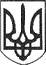 РЕШЕТИЛІВСЬКА МІСЬКА РАДАПОЛТАВСЬКОЇ ОБЛАСТІ(десята сесія сьомого скликання)РІШЕННЯ21   вересня   2018 року                                                                          № 393-10-VIIПро внесення змін до рішення Решетилівської міської ради сьомого скликання від 10.05.2018 № 269-6-VII «Про надання дозволу на виготовлення технічної документації щодо встановлення (відновлення) меж земельної ділянки в натурі (на місцевості)» (6 сесія)Керуючись  Земельним  кодексом  України,  Законом  України  «Про землеустрій», Законом України «Про оренду землі» та розглянувши заяву Пономаренка В.М.,  Решетилівська міська радаВИРІШИЛА:Внести зміни до рішення Решетилівської міської ради сьомого скликання від 10.05.2018 № 269-6-VII «Про надання дозволу на виготовлення технічної документації щодо встановлення (відновлення) меж земельної ділянки в натурі (на місцевості)» (6 сесія), а саме:Дати дозвіл Пономаренку Володимиру Михайловичу на виготовлення  технічної  документації  із землеустрою щодо встановлення (відновлення)  меж земельної ділянки в натурі (на місцевості) розміром 0,10 га для будівництва та обслуговування житлового будинку, господарських будівель і споруд за адресою: м. Решетилівка, вул. Франка, 55Секретар міської  ради                                                         О.А.Дядюнова